Millington Cum Givendale Parish Council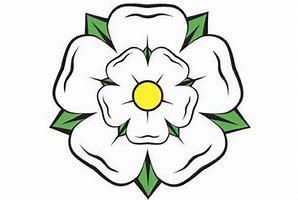 ALLOTMENT VACANCYAs of 1st April 2020, the Parish Council will have an allotment plot available. The annual rent for the plot is £6.06.For further information and to apply for the plot please email the clerk at millingtonpclerk@outlook.com.